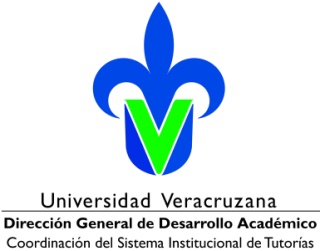 Matrícula:Nombre del Tutorado:Nombre del Tutorado:Nombre del Tutorado:Tutor actual:Motivo de  la solicitud:Motivo de  la solicitud:Motivo de  la solicitud:Motivo de  la solicitud:Motivo de  la solicitud:Motivo de  la solicitud:Motivo de  la solicitud:Motivo de  la solicitud:Motivo de  la solicitud:Motivo de  la solicitud:Nuevo tutor asignado:Nuevo tutor asignado:Mtro.: Fernando Santiago Vásquez.Coordinador del Sistema Tutorial. Facultad de DerechoMtro.: Fernando Santiago Vásquez.Coordinador del Sistema Tutorial. Facultad de DerechoMtro.: Fernando Santiago Vásquez.Coordinador del Sistema Tutorial. Facultad de DerechoFechaFechaFirma y nombre del tutorado